SUMMARY of PROPOSED CHANGESUMMARY of PROPOSED CHANGEName, Location, Academic units (Faculties, departments, or schools) offering the new Master’s degreeAnticipated change start date*Note – the program must not be advertised/offered until all approvals are finalized.Name, title, phone number and e-mail address of contact personA.  Please identify the type of change being proposed (e.g. double or dual degree programs involving existing degrees, programs involving partnerships or agreements with other institutions, changes to a program degree or title,significant changes to program focus, content, structure or requirements (e.g. moving from a project-based to a course-based masters)A.  Please identify the type of change being proposed (e.g. double or dual degree programs involving existing degrees, programs involving partnerships or agreements with other institutions, changes to a program degree or title,significant changes to program focus, content, structure or requirements (e.g. moving from a project-based to a course-based masters)B. Provide a summary of the proposed change, and clearly articulate how the program aligns with current institutional plans and priorities. (maximum 1 page)B. Provide a summary of the proposed change, and clearly articulate how the program aligns with current institutional plans and priorities. (maximum 1 page)C.   What are the current labour market indicators to support the proposed change?C.   What are the current labour market indicators to support the proposed change?D.   How is the proposed change aligned with, or is distinct from related undergraduate programs in other BC post-secondary institutions?D.   How is the proposed change aligned with, or is distinct from related undergraduate programs in other BC post-secondary institutions?E. How are the admission requirements affected by the proposed change?F.   Areas of specialization and evidence of adequate faculty complement (Include a table showing anticipated faculty supervision and committee service taking into account faculty leaves).  (Include short faculty CVs in an appendix)G.  Curriculum design (Include draft curriculum program and course change forms in an appendix)Indicate the program requirements and design, including core and prerequisite courses.  Identify which courses already exist at UVic and any new courses to be implemented as a result of the proposed change.Does the proposal involve changes to the curriculum design? If yes, clearly identify the existing curriculum and proposed changes.Does the proposed change include opportunities for experiential learning or other forms of community engagement or research-enriched learning?Describe use and anticipated outcomes of practica, Co-op, work terms, or other forms of experiential learning and the unit’s plans and support to develop placement opportunities. Obtain line authority signature for any resource commitments.Opportunities for community engaged and research-enriched learningDoes the program design include plans for distance education delivery?  If yes, provide details.H.  Provide the policies on student evaluation, candidacy exams, and oral examinations.I.  Does your program have learning outcomes?  If so, does the proposed change affect the current program learning outcomes?  If yes, identify the revised program learning outcomes.J.  Does the proposed change provide opportunities to include Indigenous perspectives and decolonization of the curriculum/program?  If yes, please provide details. K.  Does the proposed change promote justice, equity, diversity and inclusion?  If yes, please provide details.L.  Does the proposed change provide opportunities for global engagement or perspectives?  If yes, please provide details.M.  Does the proposed change involve places for integration of teaching and research?  If yes, please provide details.N.  If this is a new stream, provide an enrolment plan (Include a table of ongoing students, anticipated annual intake and graduates from start to steady state).O.  How do you plan to evaluate graduate student supervision?P.  Resources requirements (include a table of program revenue and expenditures)Indicate resources required for new and existing faculty and staff appointments, space and library. Q.  Student financial support plan (include a table of anticipated annual funding amounts and sources for each student in the certificate in a sample year at steady state) R.  Evidence of support and recognition from other post-secondary institutions, and relevant regulatory or professional bodies, where applicable (Provide copies of letters of support in Appendix)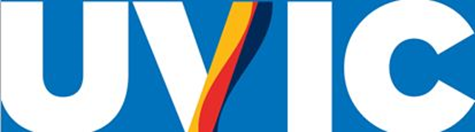 